Running Events** All events will run fastest to slowest11:45am		500012:30pm		Steeple1:00			4X1001:10			15001:30			100/110 Hurdles1:50			4002:10pm			1002:25			8002:45			400H3:05			2003:20			30004:00			4X400**We will roll the schedule if possible**9:00		Discus		Men		Shot		WomenFollow		Disc		Women		Shot		MenFollow Shot and Disc			Hammer	Men				Hammer	Women	Follow Hammer	Javelin		Men		Javelin		Women***Throwing events will roll if possible.  Please be aware of the running of the event.***	Jumping Events10:00am	Long Jump	WomenFollow		Long Jump	Men11:30		High Jump	WomenFollow		High Jump	Men11:00		Pole Vault	WomenFollow		Pole Vault	Men1:00 		Triple Jump	WomenFollow		Triple Jump	Men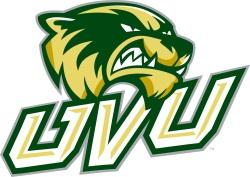 Utah Valley UniversityUVU HAL WING Collegiate Invitational(Revised 1/29/19)Location:		Hal Wing Track and FieldDate:			March 29, 2019 (Friday)Gender:		Male and FemaleEntry Fee:		$150.00 per gender ($300.00 for both male and female teams) Checks to:		Utah Valley UniversityRegistration:		RunnercardRegistration Deadline:	REGISTRATION WILL CLOSE. March 27, 2019 at 5:00pm MTSAllowed Entries:	All College teams and unattached athletesMeet Director Contact Information:Name:		Nelson OrtonOffice Phone:	801-863-6783	Email:		Nelsonjorton@gmail.comNote From Meet Director:Hal Wing Track and Field 1200 W 800 SOrem Utah 84058Parking:Park off campus either at West Campus (can accommodate 40 buses) or the Business Resource Center west lot (can accommodate 10 buses).  Spectator Entry fee:	$5.00 for all 12 year of age and up.  11 and under free.Spectator and Athlete Parking:  Our school will be charging for parking during this meet.  You must park in designated parking lots and pay or you will be subject to a parking ticket.